2018-19 учебный годОбобщение и распространение передового педагогического опытаОбобщение и распространение опыта коррекционной работы
Участие воспитанников в мероприятияхДата МероприятиеОтветственные08.11.18Заседание ассоциации учителей-логопедов Свердловской области «Применение общих методов прикладного анализа поведения (АВА) в работе учителя логопеда. Развитие коммуникативной стороны речи у обучающихся  с расстройствами аутистического спектра». ГБОУ Свердловской области «ЦПМСС «Речевой центр».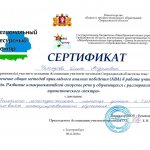 Участники:учиетль-логопед Е.Г. Богаткинапедагог-психолого О.А.Чемезова 17.10.18Заседание межрегиональной творческой группы с международным участием по обобщению передового педагогического опыта педагогов образовательных организаций "Использование метода проектов в реализации ФГОС ДО"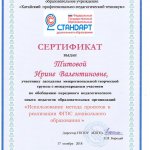 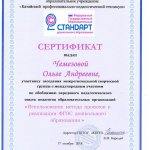 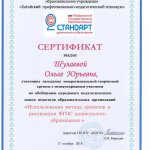  Участники: музыкальные руководители Титова И.В. и Шулаева О.Ю., педагог-психолог Чемезова О.А.Дата МероприятиеОтветственные 25.10.18Стажерская площадка "Штрихография, как достижение целевых ориентиров дошкольного образования, формирования у детей с ОВЗ мелкомоторных навыков, зрительно-двигательной координации"   Воспитатели гр. №2:Н.В. Евдокимова,Л.В. НиконоваДата МероприятиеУчастники21.12.18Городской конкурс декоративно-прикладного искусства "Зимняя мастерская"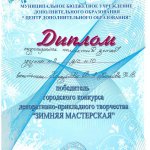 Победители воспитаннии и педагоги группы № 925.11.18Областной конкурс "Цветная зебра"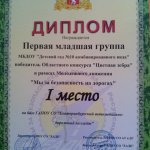 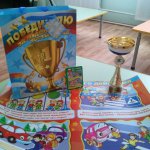 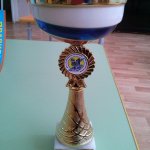 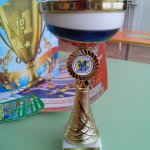 Победители: 1 место - воспитанники и педагоги группы №3,2 место - воспитанники и педагоги группы №917.11.18 Конкурс "Книг волшебные страницы"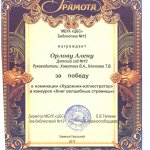 10.11.18Городской "Лего-фестиваль" 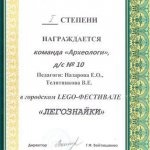 Победители команда "Археологи" воспитанники группы № 1227.10.18Городские соревнования по ориентированию "Спортивные звездочки"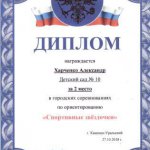 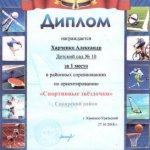 Участники воспитанники групп 2,12.Победитель Харченко Саша, гр.1227.10.18Городской конкурс "Минута славы"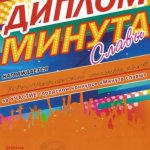 Участники воспитанники групп 9,12.Руководитель: Т.Н. Радионова24.10.18Городской конкурс юных чтецов "Звездочки поэзии"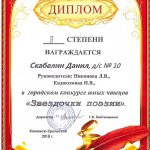 Скобелин Данил, гр.2 Диплом 2 степени07.10.18Конкурс детского рисунка "Поздравление с днем пожилого человека"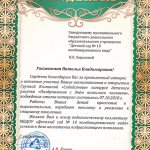 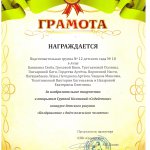 Воспитанники групп № 9, 12, 603.10.18Городской конкурс "Юные инженеры Урала"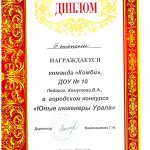 08.09.18Турслет "Осенний маршрут"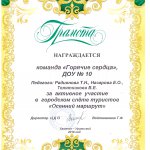 Дети, родители и воспитатели гр. № 9,1228.08.18Малые летние олимпийские игры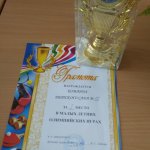  Воспитанники гр. № 8,9,12